ПОЯСНИТЕЛЬНАЯ ЗАПИСКА 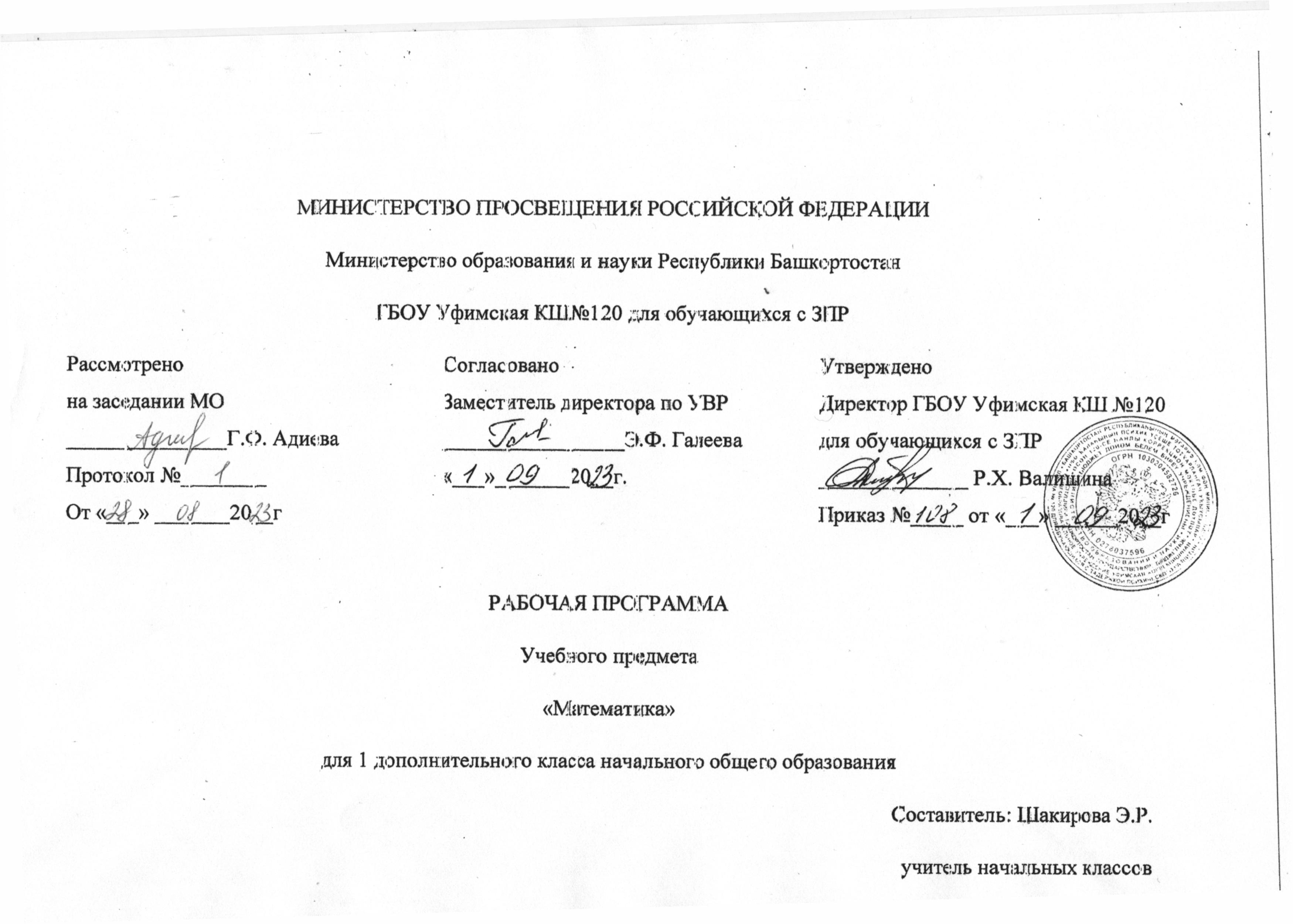 Программа по учебному предмету «Математика» ( предметная область «Математика и информатика») составлена на основе Федерального государственного образовательного стандарта начального общего образования ( Приказ Министерства просвещения России от 31.05.2021г №286 зарегистрирован Министерством Юстиции Российской Федерации 05.07.2021 регистрационный номер № 64100) (далее ФГОС НОО) Федеральной адаптированной начальной образовательной  программы начального общего образования обучающихся с задержкой психического развития (Приказ Министерства просвещения России от 24.11.2022г. №1023 далее ФАОП НОО ЗПР. Программа по учебному предмету «Математика» (предметная область «Математика и информатика») включает пояснительную записку, содержание учебного предмета «Математика» для 1 дополнительного класса начальной школы, планируемые результаты освоения учебного предмета «Математика» на уровне начального общего образования и тематическое планирование изучения курса.Пояснительная записка отражает общие цели и задачи изучения предмета, характеристику психологических предпосылок к его изучению младшими школьниками; характеристику особенностей его изучения обучающимися с ЗПР; место в структуре учебного плана, а также подходы к отбору содержания с учетом особых образовательных потребностей детей с ЗПР, планируемым результатам и тематическому планированиюПояснительная записка отражает общие цели и задачи изучения предмета, характеристику психологических предпосылок к его изучению младшими школьниками; характеристику особенностей его изучения обучающимися с ЗПР; место в структуре учебного плана, а также подходы к отбору содержания с учетом особых образовательных потребностей детей с ЗПР, планируемым результатам и тематическому планированию.Содержание обучения раскрывает содержательные линии, которые предлагаются для обязательного изучения в каждом классе начальной школы. Содержание обучения в каждом классе завершается перечнем универсальных учебных действий (УУД) — познавательных, коммуникативных и регулятивных, которые возможно формировать средствами учебного предмета «Математика» с учётом возрастных особенностей и особых образовательных потребностей младших школьников с ЗПР. Для соблюдения преемственности и логики в первом, первом дополнительном и втором классах предлагается пропедевтический уровень формирования УУД. В познавательных универсальных учебных действиях выделен специальный раздел «Работа с информацией». С учётом того, что выполнение правил совместной деятельности строится на интеграции регулятивных (определённые волевые усилия, саморегуляция, самоконтроль, проявление терпения и доброжелательности при налаживании отношений) и коммуникативных (способность вербальными средствами устанавливать взаимоотношения) универсальных учебных действий, их перечень дан в специальном разделе — «Совместная деятельность». В зависимости от степени выраженности нарушений регуляторных процессов младших школьников с ЗПР регулятивные УУД могут формироваться в более долгие сроки, в связи с чем допустимым является оказание помощи организационного плана и руководящий контроль педагога при выполнении учебной работы обучающимися.Планируемые результаты включают личностные, метапредметные результаты за период обучения, а также предметные достижения обучающегося с ЗПР за каждый год обучения в начальной школе.В тематическом планировании описывается программное содержание по всем разделам (темам) содержания обучения каждого класса, а также раскрываются методы и формы организации обучения, характеристика видов деятельности, приводятся специфические приемы обучения, которые необходимо использовать при изучении той или иной программной темы (раздела). Представлены также способы организации дифференцированного обучения.В начальной школе математические знания и умения применяются обучающимся при изучении других учебных предметов (количественные и пространственные характеристики, оценки, расчёты и прикидка, использование графических форм представления информации). Приобретённые обучающимся умения строить алгоритмы, выбирать рациональные способы устных и письменных арифметических вычислений, приёмы проверки правильности выполнения действий, а также различение, называние, изображение геометрических фигур, нахождение геометрических величин (длина, периметр, площадь) становятся показателями сформированной функциональной грамотности младшего школьника и предпосылкой успешного дальнейшего обучения в основном звене школы.В федеральном учебном плане на изучение математики в 1 дополнительном классе начальной школы отводится 4 часа в неделю, всего 132 часа.СОДЕРЖАНИЕ УЧЕБНОГО ПРЕДМЕТА «МАТЕМАТИКА»Числа и величиныПовторение знаний о записи и сравнении чисел от 1 до 10. Счёт предметов, запись результата цифрами. Состав чисел от 2 до 10. Увеличение (уменьшение) числа на несколько единиц.Числа в пределах 20: чтение, запись, сравнение. Однозначные и двузначные числа. Разряды чисел: единицы, десяток. Равенство, неравенство. Увеличение (уменьшение) числа на несколько единиц. Состав числа от 11 до 20. Образование чисел второго десятка.Длина и её измерение. Единицы длины: сантиметр, дециметр; установление соотношения между ними. Единицы массы (килограмм), вместимости (литр).Арифметические действияСложение и вычитание чисел в пределах 20. Названия компонентов действий, результатов действий сложения, вычитания. Вычитание как действие, обратное сложению. Приемы устных вычислений без перехода через разряд. Алгоритм приема выполнения действия сложения и вычитания с переходом через десяток.Текстовые задачиТекстовая задача: структурные элементы, составление текстовой задачи по образцу. Зависимость между данными и искомой величиной в текстовой задаче. Чтение, представление текста задачи в виде рисунка, схемы или другой модели.  Решение задач в одно, два действия. План решения задачи в два действия, выбор соответствующих плану арифметических действий. Запись решения и ответа задачи.Пространственные отношения и геометрические фигурыРасположение предметов и объектов в пространстве. Геометрические фигуры: распознавание и изображение геометрических фигур: точка, линия (прямая, кривая), луч, отрезок, ломаная, многоугольник, треугольник, прямоугольник, квадрат. Угол. Прямой угол. Построение отрезка, квадрата, треугольника, прямоугольника с помощью линейки на листе в клетку; измерение длины отрезка в сантиметрах.Математическая информацияСбор данных об объекте по образцу. Характеристики объекта, группы объектов (количество, форма, размер). Группировка объектов по заданному признаку.Закономерность в ряду заданных объектов: её обнаружение, продолжение ряда.Верные (истинные) и неверные (ложные) предложения, составленные относительно заданного набора математических объектов.Чтение таблицы (содержащей не более 4-х данных); извлечение данного из строки, столбца; внесение одного-двух данных  в таблицу. Чтение рисунка, схемы с одним-двумя числовыми данными (значениями данных величин).Многозвеньевые инструкции, связанные с вычислением, измерением длины, изображением геометрической фигуры. Универсальные учебные действия (пропедевтический уровень)Универсальные познавательные учебные действия:наблюдать математические объекты (числа, величины) в окружающем мире;обнаруживать общее и различное в записи арифметических действий;понимать назначение и необходимость использования величин в жизни;наблюдать действие измерительных приборов;сравнивать два объекта, два числа; выделять признаки объекта геометрической фигуры;распределять объекты на группы по заданному основанию;устанавливать закономерность в логических рядах;копировать изученные фигуры;приводить примеры чисел, геометрических фигур;вести порядковый и количественный счет (соблюдать последовательность).Работа с информацией:понимать, что математические явления могут быть представлены с помощью разных средств: текст, числовая запись, таблица, рисунок, схема;читать таблицу, схему, извлекать информацию, представленную в табличной и схематической форме.Универсальные коммуникативные учебные действия:выполнять учебные задания в соответствии с требованиями педагога;характеризовать (описывать) число, геометрическую фигуру, последовательность из нескольких чисел, записанных по порядку;комментировать ход сравнения двух объектов (с опорой на образец);описывать своими словами сюжетную ситуацию и математическое отношение, представленное в задаче; описывать положение предмета в пространстве;различать и использовать математические знаки;строить предложения относительно заданного набора объектов (с помощью педагога);давать словесный отчет о выполняемых действиях.Универсальные регулятивные учебные действия:принимать учебную задачу, удерживать её в процессе деятельности;различать способы и результат действия;продолжать учебную работу и удерживать внимание на задании в объективно-сложных учебных ситуациях;действовать в соответствии с предложенным образцом, инструкцией;проявлять интерес к проверке результатов решения учебной задачи, с помощью учителя устанавливать причину возникшей ошибки и трудности;проверять правильность вычисления с помощью другого приёма выполнения действия (по алгоритму).Совместная деятельность:участвовать в парной работе с математическим материалом; выполнять правила совместной деятельности: договариваться, считаться с мнением партнёра, спокойно и мирно разрешать конфликты.ПЛАНИРУЕМЫЕ РЕЗУЛЬТАТЫ ОСВОЕНИЯ ПРОГРАММЫ УЧЕБНОГО ПРЕДМЕТА «МАТЕМАТИКА» НА УРОВНЕ НАЧАЛЬНОГО ОБЩЕГО ОБРАЗОВАНИЯОбучающийся с ЗПР младшего школьного возраста достигает планируемых результатов обучения в соответствии со своими возможностями и способностями. На его успешность оказывают влияние индивидуальные особенности познавательной деятельности, темп деятельности, особенности формирования учебной деятельности (способность к целеполаганию, готовность планировать свою работу, самоконтроль  и т. д.).Планируемые результаты освоения программы по математике, представленные по годам обучения, отражают, в первую очередь, предметные достижения обучающегося. Также они включают отдельные результаты в области становления личностных качеств и метапредметных действий и умений, которые могут быть достигнуты на этом этапе обучения. Тем самым подчеркивается, что становление личностных новообразований и универсальных учебных действий осуществляется средствами математического содержания курса.КАЛЕНДАРНО – ТЕМАТИЧЕСКОЕ ПЛАНИРОВАНИЕ «Математика» 1 класс – дополнительный СПИСОК ИСПОЛЬЗОВАННОЙ ЛИТЕРАТУРЫ 1. М.И. Моро, М.А. Бантова, Г.В. Бельтюкова и др. Математика.1 класс. Учебникдля общеобразовательных учреждений. В 2 ч. – М.: Просвещение. для учителя: 1. М.И. Моро, М.А. Бантова, Г.В. Бельтюкова и др. Математика.1 класса. Учебникдля общеобразовательных учреждений. В 2 ч. – М.: Просвещение. 2. Контрольно - измерительные материалы Математика: 1 класса /Сост.Т.Н.Ситникова.- 3-е изд., перераб. – М.:ВАКО. 3. Математика. Контрольные работы. 1 класса. Пособие для учителей общеобразовательных учреждений ФГОС/С.Волкова. – М.: «Просвещение». 4. Математика. Устные упражнения. 1 класса. Пособие для учителей общеобразовательных учреждений ФГОС/С.Волкова. – М.: «Просвещение». 5. Поурочные разработки по математике: 1 класса. -3-е изд., перераб. и доп. /О.И.Дмитриева - М.: ВАКО.6. http://school-collection.edu.ru/7. http://www.edu.ru/8. https://proshkolu.ru/ЛИЧНОСТНЫЕ РЕЗУЛЬТАТЫМЕТАПРЕДМЕТНЫЕ РЕЗУЛЬТАТЫПРЕДМЕТНЫЕ РЕЗУЛЬТАТЫВ результате изучения предмета «Математика» в начальной школе у обучающегося с ЗПР будут сформированы следующие личностные результаты:осознавать необходимость изучения математики для адаптации к жизненным ситуациям, для развития общей культуры человека; развития способности мыслить, рассуждать, выдвигать предположения и доказывать или опровергать их;применять правила совместной деятельности со сверстниками, проявлять способность договариваться, лидировать, следовать указаниям, осознавать личную ответственность и объективно оценивать свой вклад в общий результат;осваивать навыки организации безопасного поведения в информационной среде;применять математику для решения практических задач в повседневной жизни, в том числе при оказании помощи одноклассникам, детям младшего возраста, взрослым и пожилым людям;работать в ситуациях, расширяющих опыт применения математических отношений в реальной жизни, повышающих интерес к интеллектуальному труду и уверенность своих силах при решении поставленных задач, умение преодолевать трудности;оценивать практические и учебные ситуации с точки зрения возможности применения математики для рационального и эффективного решения учебных и жизненных проблем;оценивать свои успехи в изучении математики, намечать пути устранения трудностей; стремиться углублять свои математические знания и умения;пользоваться разнообразными информационными средствами для решения предложенных и самостоятельно выбранных учебных проблем, задач.К концу обучения в начальной школе у обучающегося формируются следующие универсальные учебные действия.Универсальные познавательные учебные действия:Базовые логические действия:устанавливать связи и зависимости между математическими объектами (часть-целое; причина-следствие; протяжённость);устанавливать закономерность в числовом ряду и продолжать его (установление возрастающих и/или убывающих числовых закономерностей на доступном материале, выявление правила расположения элементов в ряду, проверка выявленного правила);применять базовые логические универсальные действия: сравнение, анализ, классификация (группировка), обобщение;приобретать практические графические и измерительные навыки для успешного решения учебных и житейских задач;использовать элементарные знаково-символические средств для организации своих познавательных процессов (использование знаково-символических средств при образовании чисел, овладение математическими знаками и символами и т.д.);осмысленно читать тексты математических задач (уточнять лексическое значение слов, определять структуру задачи, находить опорные слова, выделять и объяснять числовые данные, находить известные и искомые данные);представлять текстовую задачу, её решение в виде схемы, арифметической записи.Базовые исследовательские действия:проявлять способность ориентироваться в учебном материале разных разделов курса математики;понимать и адекватно использовать математическую терминологию: различать, характеризовать, использовать для решения учебных и практических задач;применять изученные методы познания (измерение, моделирование, перебор вариантов).Работа с информацией:находить и использовать для решения учебных задач текстовую, графическую информацию в разных источниках информационной среды;читать, интерпретировать графически представленную информацию (схему, таблицу, диаграмму, другую модель);представлять информацию в заданной форме (дополнять таблицу, текст), формулировать утверждение по образцу, в соответствии с требованиями учебной задачи;записывать результаты разнообразных измерений в числовой форме (знание единиц измерения и понимание к каким величинам они применяются, понимание того, что одна и та же величина может быть выражена в разных единицах, выражать величины в числовой форме в зависимости от выбранной единицы измерения, соотносить числа, выраженные в разных мерах и т.д.);принимать правила, безопасно использовать предлагаемые электронные средства и источники информации.Универсальные коммуникативные учебные действия:слушать собеседника, вступать в диалог по учебной проблеме и поддерживать его; использовать адекватно речевые средства для решения коммуникативных и познавательных задач; принимать участие в коллективном поиске средств решения поставленных задач, договариваться о распределении функций;уметь работать в паре, в подгруппе;с помощью педагога строить логическое рассуждение;после совместного анализа использовать текст задания для объяснения способа и хода решения математической задачи; формулировать ответ;комментировать процесс вычисления, построения, решения;объяснять полученный ответ с использованием изученной терминологии (при необходимости с опорой на визуализацию и речевые шаблоны);в процессе диалогов по обсуждению изученного материала — задавать вопросы, высказывать суждения, оценивать выступления участников, приводить доказательства своей правоты, проявлять этику общения;создавать в соответствии с учебной задачей тексты разного вида –описание (например, геометрической фигуры), рассуждение (к примеру, при решении задачи), инструкция (например, измерение длины отрезка);ориентироваться в алгоритмах: воспроизводить, дополнять, исправлять деформированные; составлять по аналогии;самостоятельно составлять тексты заданий, аналогичные типовым изученным после совместного анализа.Универсальные регулятивные учебные действия:Самоорганизация:выполнять учебные задания вопреки нежеланию, утомлению;выполнять инструкции и требования учителя, соблюдать основные требования к организации учебной деятельности; планировать свои действия в соответствии с поставленной задачей и условием ее реализации, оречевлять алгоритм решения математических заданий и соотносить свои действия с алгоритмом;выполнять правила безопасного использования электронных средств, предлагаемых в процессе обучения.Самоконтроль:исправлять допущенные ошибки, соотносить полученный результат с образцом и замечать несоответствия под руководством учителя и самостоятельно;осуществлять контроль процесса и результата своей деятельности; оценивать их;выбирать и при необходимости корректировать способы действий.Самооценка: предусматривать способы предупреждения ошибок (задать вопрос педагогу, обращение к учебнику, дополнительным средствам обучения, в том числе электронным);оценивать рациональность своих действий, (с опорой на алгоритм/опорные схемы) давать им качественную характеристику.Совместная деятельность:принимать правила совместной деятельности при работе в парах, группах, составленные учителем или самостоятельно;участвовать в совместной деятельности: распределять работу между членами группы;осуществлять совместный контроль и оценку выполняемых действий, предвидеть возможность возникновения ошибок и трудностей, предусматривать пути их предупреждения.К концу обучения в первом дополнительном классе обучающийся научится:читать, записывать, сравнивать, упорядочивать числа от 11 до 20; знать последовательность чисел от 0 до 20;пересчитывать различные объекты, устанавливать порядковый номер объекта в пределах 20;находить числа, большие/меньшие данного числа на заданное число;выполнять арифметические действия сложения и вычитания и в пределах 20 (устно и письменно) с переходом через десяток (при необходимости с использованием наглядной опоры);называть и различать компоненты действий сложения (слагаемые, сумма) и вычитания (уменьшаемое, вычитаемое, разность) (с опорой на терминологические таблицы);решать текстовые задачи в одно и два действия на сложение и вычитание: выделять условие и вопрос (с опорой на алгоритм и/или схему);знать и использовать единицу длины — дециметр; устанавливать соотношения между единицами длины: сантиметром и дециметром; измерять длину отрезка в сантиметрах и дециметрах, чертить отрезок заданной длины (в см);оперировать простыми учебными понятиями: круг, овал треугольник, прямоугольник (квадрат), отрезок, луч, круг, многоугольник (пяти, шестиугольник и др.);	распознавать верные (истинные) и неверные (ложные) утверждения относительно заданного набора объектов/предметов;группировать объекты по заданному признаку; находить и называть закономерности в ряду объектов повседневной жизни;различать строки и столбцы таблицы, вносить данное в таблицу, извлекать данное/данные из таблицы;сравнивать два объекта (числа, геометрические фигуры);распределять объекты на две группы по заданному основанию.Сложение и вычитание (продолжение)Сложение и вычитание (продолжение)Сложение и вычитание (продолжение)Сложение и вычитание (продолжение)Сложение и вычитание (продолжение)Сложение и вычитание (продолжение)Сложение и вычитание (продолжение)1Повторение пройденногоСложение и вычитание вида: +1 -1; +2 -2;+3 -3Урок повторения и систематизации знанийЗакреплять изученные приемы сложения и вычитания, совершенствовать умение решать задачи, повторить состав чисел. Знать состав чисел первого десятка. Уметь решать задачи изученных видов, пользоваться изученными приемами сложения и вычитания.Закреплять изученные приемы сложения и вычитания, совершенствовать умение решать задачи, повторить состав чисел. Знать состав чисел первого десятка. Уметь решать задачи изученных видов, пользоваться изученными приемами сложения и вычитания.2Повторение пройденногоСложение и вычитание вида: +1 -1; +2 -2;+3 -3Урок повторения и систематизации знанийЗакреплять изученные приемы сложения и вычитания, совершенствовать умение решать задачи, повторить состав чисел. Знать состав чисел первого десятка. Уметь решать задачи изученных видов, пользоваться изученными приемами сложения и вычитания.Закреплять изученные приемы сложения и вычитания, совершенствовать умение решать задачи, повторить состав чисел. Знать состав чисел первого десятка. Уметь решать задачи изученных видов, пользоваться изученными приемами сложения и вычитания.3Повторение пройденногоСложение и вычитание вида: +1 -1; +2 -2;+3 -3Урок повторения и систематизации знанийЗакреплять изученные приемы сложения и вычитания, совершенствовать умение решать задачи, повторить состав чисел. Знать состав чисел первого десятка. Уметь решать задачи изученных видов, пользоваться изученными приемами сложения и вычитания.Закреплять изученные приемы сложения и вычитания, совершенствовать умение решать задачи, повторить состав чисел. Знать состав чисел первого десятка. Уметь решать задачи изученных видов, пользоваться изученными приемами сложения и вычитания.4Решение задач изученных видовУрок повторения и систематизации знанийУметь решать задачи изученных видов, пользоваться изученными приемами сложения и вычитания.Уметь решать задачи изученных видов, пользоваться изученными приемами сложения и вычитания.5Решение числовых выраженийУрок ознакомление с новым материаломУметь объяснять выбор действий, решать простые задачи: раскрывающие смысл действий сложения и вычитания, «увеличить(уменьшить) на…»Уметь объяснять выбор действий, решать простые задачи: раскрывающие смысл действий сложения и вычитания, «увеличить(уменьшить) на…»6Сложение и вычитание вида  ± 4.Урок ознакомление с новым материаломВыполнять  сложения и вычитания числа 4, использовать их при решении примеров. Знать состав чисел, решение задач на увеличение (уменьшение) числа на несколько единиц.Выполнять  сложения и вычитания числа 4, использовать их при решении примеров. Знать состав чисел, решение задач на увеличение (уменьшение) числа на несколько единиц.7Сложение и вычитание вида  ± 4.Урок ознакомление с новым материаломВыполнять  сложения и вычитания числа 4, использовать их при решении примеров. Знать состав чисел, решение задач на увеличение (уменьшение) числа на несколько единиц.Выполнять  сложения и вычитания числа 4, использовать их при решении примеров. Знать состав чисел, решение задач на увеличение (уменьшение) числа на несколько единиц.8Сложение и вычитание вида  ± 4.Урок ознакомление с новым материаломВыполнять  сложения и вычитания числа 4, использовать их при решении примеров. Знать состав чисел, решение задач на увеличение (уменьшение) числа на несколько единиц.Выполнять  сложения и вычитания числа 4, использовать их при решении примеров. Знать состав чисел, решение задач на увеличение (уменьшение) числа на несколько единиц.9 Решение задач  на разностное сравнение чисел. Урок ознакомление с новым материаломНаучиться  количественному сравнению величин; закрепить изученные приемы вычислений. Решать задачи на разностное сравнение чисел.Научиться  количественному сравнению величин; закрепить изученные приемы вычислений. Решать задачи на разностное сравнение чисел.10 Решение задач  на разностное сравнение чисел. Урок ознакомление с новым материаломНаучиться  количественному сравнению величин; закрепить изученные приемы вычислений. Решать задачи на разностное сравнение чисел.Научиться  количественному сравнению величин; закрепить изученные приемы вычислений. Решать задачи на разностное сравнение чисел.11 Решение задач  на разностное сравнение чисел. Урок ознакомление с новым материаломНаучиться  количественному сравнению величин; закрепить изученные приемы вычислений. Решать задачи на разностное сравнение чисел.Научиться  количественному сравнению величин; закрепить изученные приемы вычислений. Решать задачи на разностное сравнение чисел.12Переместительное свойство сложенияУрок ознакомление с новым материаломЗнать правило о том, что от перестановки слагаемых сумма не изменится, умения  прибавлять и вычитать 1, 2, 3, 4 разными способами. Развивать умение применять переместительный закон сложения для случаев вида   + 9. + 8,  + 7,  + 6,  + 5. Уметь выполнять сложение с опорой на переместительный закон сложения.Знать правило о том, что от перестановки слагаемых сумма не изменится, умения  прибавлять и вычитать 1, 2, 3, 4 разными способами. Развивать умение применять переместительный закон сложения для случаев вида   + 9. + 8,  + 7,  + 6,  + 5. Уметь выполнять сложение с опорой на переместительный закон сложения.13Переместительное свойство сложенияУрок ознакомление с новым материаломЗнать правило о том, что от перестановки слагаемых сумма не изменится, умения  прибавлять и вычитать 1, 2, 3, 4 разными способами. Развивать умение применять переместительный закон сложения для случаев вида   + 9. + 8,  + 7,  + 6,  + 5. Уметь выполнять сложение с опорой на переместительный закон сложения.Знать правило о том, что от перестановки слагаемых сумма не изменится, умения  прибавлять и вычитать 1, 2, 3, 4 разными способами. Развивать умение применять переместительный закон сложения для случаев вида   + 9. + 8,  + 7,  + 6,  + 5. Уметь выполнять сложение с опорой на переместительный закон сложения.14Переместительное свойство сложения для случаев вида + 9, + 8,   + 7,  +6,  + 5Урок ознакомление с новым материаломУметь пользоваться математической терминологией. Применять переместительное  свойство сложения для случаев вида   + 9. + 8,  + 7,  + 6, +5. Знать переместительный закон сложения. Проверять правильность выполнения сложения, используя другой прием сложения, например сложения по частям . Сравнивать разные способы сложения , выбирать наиболее удобный.Уметь пользоваться математической терминологией. Применять переместительное  свойство сложения для случаев вида   + 9. + 8,  + 7,  + 6, +5. Знать переместительный закон сложения. Проверять правильность выполнения сложения, используя другой прием сложения, например сложения по частям . Сравнивать разные способы сложения , выбирать наиболее удобный.15Переместительное свойство сложения для случаев вида + 9, + 8,   + 7,  +6,  + 5Урок ознакомление с новым материаломУметь пользоваться математической терминологией. Применять переместительное  свойство сложения для случаев вида   + 9. + 8,  + 7,  + 6, +5. Знать переместительный закон сложения. Проверять правильность выполнения сложения, используя другой прием сложения, например сложения по частям . Сравнивать разные способы сложения , выбирать наиболее удобный.Уметь пользоваться математической терминологией. Применять переместительное  свойство сложения для случаев вида   + 9. + 8,  + 7,  + 6, +5. Знать переместительный закон сложения. Проверять правильность выполнения сложения, используя другой прием сложения, например сложения по частям . Сравнивать разные способы сложения , выбирать наиболее удобный.16Переместительное свойство сложения для случаев вида + 9, + 8,   + 7,  +6,  + 5Урок ознакомление с новым материаломУметь пользоваться математической терминологией. Применять переместительное  свойство сложения для случаев вида   + 9. + 8,  + 7,  + 6, +5. Знать переместительный закон сложения. Проверять правильность выполнения сложения, используя другой прием сложения, например сложения по частям . Сравнивать разные способы сложения , выбирать наиболее удобный.Уметь пользоваться математической терминологией. Применять переместительное  свойство сложения для случаев вида   + 9. + 8,  + 7,  + 6, +5. Знать переместительный закон сложения. Проверять правильность выполнения сложения, используя другой прием сложения, например сложения по частям . Сравнивать разные способы сложения , выбирать наиболее удобный.17« Странички для любознательных»Урок формирования и применения знаний, умений и навыковВыполнять задания творческого и поискового  характера, применять знания и способы действий в измененных условиях.Выполнять задания творческого и поискового  характера, применять знания и способы действий в измененных условиях.18« Странички для любознательных»Урок формирования и применения знаний, умений и навыковВыполнять задания творческого и поискового  характера, применять знания и способы действий в измененных условиях.Выполнять задания творческого и поискового  характера, применять знания и способы действий в измененных условиях.19Повторение пройденного.  «Что узнали. Чему научились» Урок повторения и систематизации знанийСформировывать понятие суммы как целого, состоящего из частей – слагаемых. Научиться находить части суммы по известному целому и другой части. Знать взаимосвязь между сложением и вычитанием, уметь использовать это знание при решении примеров.Сформировывать понятие суммы как целого, состоящего из частей – слагаемых. Научиться находить части суммы по известному целому и другой части. Знать взаимосвязь между сложением и вычитанием, уметь использовать это знание при решении примеров.20Повторение пройденного.  «Что узнали. Чему научилисьУрок повторения и систематизации знанийСформировывать понятие суммы как целого, состоящего из частей – слагаемых. Научиться находить части суммы по известному целому и другой части. Знать взаимосвязь между сложением и вычитанием, уметь использовать это знание при решении примеров.Сформировывать понятие суммы как целого, состоящего из частей – слагаемых. Научиться находить части суммы по известному целому и другой части. Знать взаимосвязь между сложением и вычитанием, уметь использовать это знание при решении примеров.21Проверочная работаУрок проверки, оценки и коррекции знаний.Выполнять задания и тесты по вариантам для тестирования уровня усвоения пройденного материалаВыполнять задания и тесты по вариантам для тестирования уровня усвоения пройденного материала22Связь между суммой и слагаемыми. Урок ознакомление с новым материаломСформировывать понятие суммы как целого, состоящего из частей – слагаемых. Научиться находить части суммы по известному целому и другой части. Знать взаимосвязь между сложением и вычитанием, уметь использовать это знание при решении примеров.Сформировывать понятие суммы как целого, состоящего из частей – слагаемых. Научиться находить части суммы по известному целому и другой части. Знать взаимосвязь между сложением и вычитанием, уметь использовать это знание при решении примеров.23Связь между суммой и слагаемыми.Урок ознакомление с новым материаломСформировывать понятие суммы как целого, состоящего из частей – слагаемых. Научиться находить части суммы по известному целому и другой части. Знать взаимосвязь между сложением и вычитанием, уметь использовать это знание при решении примеров.Сформировывать понятие суммы как целого, состоящего из частей – слагаемых. Научиться находить части суммы по известному целому и другой части. Знать взаимосвязь между сложением и вычитанием, уметь использовать это знание при решении примеров.24Решение задач.Урок повторения и систематизации знанийУметь решать текстовые задачи на нахождение неизвестного слагаемого.Уметь решать текстовые задачи на нахождение неизвестного слагаемого.25Названия чисел при вычитании( уменьшаемое,  вычитаемое, разность) Использование этих терминов при чтении записей Урок ознакомление с новым материаломПознакомиться с названием компонентов при вычитании, научить их использовать. Знать название компонентов при вычитании. Уметь читать примеры с использованием названий компонентов.Познакомиться с названием компонентов при вычитании, научить их использовать. Знать название компонентов при вычитании. Уметь читать примеры с использованием названий компонентов.26Вычитание в случаях вида 6 - ,  7 - Урок ознакомление с новым материаломВыполнять прием вычитания, решать задачи основных типов. Подготовиться к решению задач в два действия. Знать состав чисел 6 и 7.Уметь решать примеры, основываясь на знании состава чисел, задачи основных типов.Выполнять прием вычитания, решать задачи основных типов. Подготовиться к решению задач в два действия. Знать состав чисел 6 и 7.Уметь решать примеры, основываясь на знании состава чисел, задачи основных типов.27Вычитание в случаях вида 6 - ,  7 - Урок ознакомление с новым материаломВыполнять прием вычитания, решать задачи основных типов. Подготовиться к решению задач в два действия. Знать состав чисел 6 и 7.Уметь решать примеры, основываясь на знании состава чисел, задачи основных типов.Выполнять прием вычитания, решать задачи основных типов. Подготовиться к решению задач в два действия. Знать состав чисел 6 и 7.Уметь решать примеры, основываясь на знании состава чисел, задачи основных типов.28Состав чисел 6  и 7Урок повторения и систематизации знанийВыполнять прием вычитания, решать задачи основных типов. Подготовиться к решению задач в два действия. Знать состав чисел 6 и 7.Уметь решать примеры, основываясь на знании состава чисел, задачи основных типов.Выполнять прием вычитания, решать задачи основных типов. Подготовиться к решению задач в два действия. Знать состав чисел 6 и 7.Уметь решать примеры, основываясь на знании состава чисел, задачи основных типов.29Вычитание в случаях вида 8 - ,   9 - Урок ознакомление с новым материаломВыполнять прием вычитания, решать задачи основных типов. Подготовиться к решению задач в два действия. Знать состав чисел 6 и 7.Уметь решать примеры, основываясь на знании состава чисел, задачи основных типовВыполнять прием вычитания, решать задачи основных типов. Подготовиться к решению задач в два действия. Знать состав чисел 6 и 7.Уметь решать примеры, основываясь на знании состава чисел, задачи основных типов30Вычитание в случаях вида 8 - ,   9 - Урок ознакомление с новым материаломВыполнять прием вычитания, решать задачи основных типов. Подготовиться к решению задач в два действия. Знать состав чисел 8 и 9.Уметь решать примеры, основываясь на знании состава чисел, задачи основных типовВыполнять прием вычитания, решать задачи основных типов. Подготовиться к решению задач в два действия. Знать состав чисел 8 и 9.Уметь решать примеры, основываясь на знании состава чисел, задачи основных типов31Состав чисел 8 и  9Урок повторения и систематизации знанийВыполнять задания с приемами вычитания, основанных на знании состава чисел, повторить состав чисел 8 и 9..Знать состав чисел 8 и 9.Уметь решать примеры, основываясь на знание состава чисел.Выполнять задания с приемами вычитания, основанных на знании состава чисел, повторить состав чисел 8 и 9..Знать состав чисел 8 и 9.Уметь решать примеры, основываясь на знание состава чисел.32Состав чисел 8 и  9Урок повторения и систематизации знанийВыполнять задания с приемами вычитания, основанных на знании состава чисел, повторить состав чисел 8 и 9..Знать состав чисел 8 и 9.Уметь решать примеры, основываясь на знание состава чисел.Выполнять задания с приемами вычитания, основанных на знании состава чисел, повторить состав чисел 8 и 9..Знать состав чисел 8 и 9.Уметь решать примеры, основываясь на знание состава чисел.33Вычитание в случаях вида 10-Урок ознакомление с новым материаломВыполнять прием вычитания, решать задачи основных типов. Подготовиться к решению задач в два действия. Знать состав чисел 6, 7, 8, 9.Уметь решать примеры, основываясь на знании состава чисел, задачи основных типовВыполнять прием вычитания, решать задачи основных типов. Подготовиться к решению задач в два действия. Знать состав чисел 6, 7, 8, 9.Уметь решать примеры, основываясь на знании состава чисел, задачи основных типов34Вычитание в случаях вида 10-Урок ознакомление с новым материаломВыполнять прием вычитания, решать задачи основных типов. Подготовиться к решению задач в два действия. Знать состав чисел 6, 7, 8, 9.Уметь решать примеры, основываясь на знании состава чисел, задачи основных типовВыполнять прием вычитания, решать задачи основных типов. Подготовиться к решению задач в два действия. Знать состав чисел 6, 7, 8, 9.Уметь решать примеры, основываясь на знании состава чисел, задачи основных типов35Состав числа  10 Урок повторения и систематизации знанийВыполнять задания с приемами вычитания, основанных на знании состава чисел, повторить состав числа  10 ,знать состав числа 10, решать примеры, основываясь на знании   состава чисел.Выполнять задания с приемами вычитания, основанных на знании состава чисел, повторить состав числа  10 ,знать состав числа 10, решать примеры, основываясь на знании   состава чисел.36Состав числа  10 Урок повторения и систематизации знанийВыполнять задания с приемами вычитания, основанных на знании состава чисел, повторить состав числа  10 ,знать состав числа 10, решать примеры, основываясь на знании   состава чисел.Выполнять задания с приемами вычитания, основанных на знании состава чисел, повторить состав числа  10 ,знать состав числа 10, решать примеры, основываясь на знании   состава чисел.37Таблица сложения и соответствующие случаи  вычитанияУрок ознакомление с новым материаломВыполнять  прием вычитания, основанный на знании состава чисел; знание таблицы сложения и соответствующих случаев вычитания. Знать состав числа10. Уметь решать примеры, основываясь на знании состава чисел.Выполнять  прием вычитания, основанный на знании состава чисел; знание таблицы сложения и соответствующих случаев вычитания. Знать состав числа10. Уметь решать примеры, основываясь на знании состава чисел.38Таблица сложения и соответствующие случаи  вычитанияУрок ознакомление с новым материаломВыполнять  прием вычитания, основанный на знании состава чисел; знание таблицы сложения и соответствующих случаев вычитания. Знать состав числа10. Уметь решать примеры, основываясь на знании состава чисел.Выполнять  прием вычитания, основанный на знании состава чисел; знание таблицы сложения и соответствующих случаев вычитания. Знать состав числа10. Уметь решать примеры, основываясь на знании состава чисел.39Подготовка к решению задач в два действия - решение цепочки задачУрок ознакомление с новым материаломПовторить способы решения задач. Подготовиться к решению  задач в два действия. Уметь решать задачи основных типов.Повторить способы решения задач. Подготовиться к решению  задач в два действия. Уметь решать задачи основных типов.40Единица массы – килограмм. Определение массы предметов  с помощью весов, взвешиванием.Урок ознакомление с новым материаломПознакомиться с единицей массы – килограммом, отрабатывать вычислительный навык в пределах 10.Знать понятия «масса», «килограмм», уметь применять в речи изученные понятия, решать примеры и задачи основных типов. Взвешивать предметы с точностью до килограмма; сравнивать предметы по массеПознакомиться с единицей массы – килограммом, отрабатывать вычислительный навык в пределах 10.Знать понятия «масса», «килограмм», уметь применять в речи изученные понятия, решать примеры и задачи основных типов. Взвешивать предметы с точностью до килограмма; сравнивать предметы по массе41Единица массы – килограмм. Определение массы предметов  с помощью весов, взвешиванием.Урок ознакомление с новым материаломПознакомиться с единицей массы – килограммом, отрабатывать вычислительный навык в пределах 10.Знать понятия «масса», «килограмм», уметь применять в речи изученные понятия, решать примеры и задачи основных типов. Взвешивать предметы с точностью до килограмма; сравнивать предметы по массеПознакомиться с единицей массы – килограммом, отрабатывать вычислительный навык в пределах 10.Знать понятия «масса», «килограмм», уметь применять в речи изученные понятия, решать примеры и задачи основных типов. Взвешивать предметы с точностью до килограмма; сравнивать предметы по массе42Единица вместимости -  литр.Урок ознакомление с новым материаломПознакомиться с новой величиной – емкостью – и единицей ее измерения – литром. Знать понятия «емкость», «литр», уметь употреблять их в речи. Запомнить единицу вместимости: литр; уметь решать и записывать задачи, рассуждать; задавать вопросы, необходимые для организации собственной деятельности и сотрудничества с партнёромПознакомиться с новой величиной – емкостью – и единицей ее измерения – литром. Знать понятия «емкость», «литр», уметь употреблять их в речи. Запомнить единицу вместимости: литр; уметь решать и записывать задачи, рассуждать; задавать вопросы, необходимые для организации собственной деятельности и сотрудничества с партнёром43Единица вместимости -  литр.Урок ознакомление с новым материаломПознакомиться с новой величиной – емкостью – и единицей ее измерения – литром. Знать понятия «емкость», «литр», уметь употреблять их в речи. Запомнить единицу вместимости: литр; уметь решать и записывать задачи, рассуждать; задавать вопросы, необходимые для организации собственной деятельности и сотрудничества с партнёромПознакомиться с новой величиной – емкостью – и единицей ее измерения – литром. Знать понятия «емкость», «литр», уметь употреблять их в речи. Запомнить единицу вместимости: литр; уметь решать и записывать задачи, рассуждать; задавать вопросы, необходимые для организации собственной деятельности и сотрудничества с партнёром44Повторение пройденного    « Что узнали. Чему научились»   Урок повторения и обобщения знанийОтработать навык составления, чтения и записи чисел. Закрепить приемы сложения и вычитания, основанных на знаниях по нумерации. Измерять длины отрезков с помощью линейки. Выполнять задания творческого  и поискового характера. Применять знания и способы действий в измененных условиях.Отработать навык составления, чтения и записи чисел. Закрепить приемы сложения и вычитания, основанных на знаниях по нумерации. Измерять длины отрезков с помощью линейки. Выполнять задания творческого  и поискового характера. Применять знания и способы действий в измененных условиях.45Повторение пройденного    « Что узнали. Чему научились»   Урок повторения и обобщения знанийОтработать навык составления, чтения и записи чисел. Закрепить приемы сложения и вычитания, основанных на знаниях по нумерации. Измерять длины отрезков с помощью линейки. Выполнять задания творческого  и поискового характера. Применять знания и способы действий в измененных условиях.Отработать навык составления, чтения и записи чисел. Закрепить приемы сложения и вычитания, основанных на знаниях по нумерации. Измерять длины отрезков с помощью линейки. Выполнять задания творческого  и поискового характера. Применять знания и способы действий в измененных условиях.46«Проверим себя и оценим свои достижения».        Тест № 1 «Сложение и вычитание в пределах 10».Урок обобщения и систематизации знанийВыполнять задания творческого  и поискового характера. Применять знания и способы действий в измененных условиях.Выполнять задания творческого  и поискового характера. Применять знания и способы действий в измененных условиях.47 « Что узнали. Чему научились»   Анализ результатовУрок формирования и применения знаний, умений и навыковОтработать навык составления, чтения и записи чисел. Закрепить приемы сложения и вычитания, основанных на знаниях по нумерации. Измерять длины отрезков с помощью линейки. Выполнять задания творческого  и поискового характера. Применять знания и способы действий в измененных условиях.Отработать навык составления, чтения и записи чисел. Закрепить приемы сложения и вычитания, основанных на знаниях по нумерации. Измерять длины отрезков с помощью линейки. Выполнять задания творческого  и поискового характера. Применять знания и способы действий в измененных условиях.48Проверочная  работа «Сложение 
и вычитание чисел первого десятка»Контроль и учёт знанийУрок проверки и оценки знанийВыполнять арифметические действия с числами. Решать задачи; повторят состав чисел до 10; контролировать и оценивать процесс и результат деятельностиВыполнять арифметические действия с числами. Решать задачи; повторят состав чисел до 10; контролировать и оценивать процесс и результат деятельностиЧисла от 11 до 20. Нумерация Числа от 11 до 20. Нумерация Числа от 11 до 20. Нумерация Числа от 11 до 20. Нумерация Числа от 11 до 20. Нумерация Числа от 11 до 20. Нумерация Числа от 11 до 20. Нумерация 49Названия и последовательность чисел Урок ознакомление с новым материаломСравнивать числа, опираясь на порядок следования при счёте; проговаривать последовательность чисел от 10 до 20 контролировать и оценивать процесс и результат деятельности Сформировать понятие о десятке. Раскрыть особенность названий и порядка следования при счете чисел от 11 до 20. Развить умение строить ряд чисел от 11 до 20 присчитыванием по 1.Знать названия чисел второго десятка, порядок следования при счете. Уметь строить ряд чисел от 11 до 20 присчитыванием по 1.Сравнивать числа, опираясь на порядок следования при счёте; проговаривать последовательность чисел от 10 до 20 контролировать и оценивать процесс и результат деятельности Сформировать понятие о десятке. Раскрыть особенность названий и порядка следования при счете чисел от 11 до 20. Развить умение строить ряд чисел от 11 до 20 присчитыванием по 1.Знать названия чисел второго десятка, порядок следования при счете. Уметь строить ряд чисел от 11 до 20 присчитыванием по 1.50Названия и последовательность чиселУрок ознакомление с новым материаломСравнивать числа, опираясь на порядок следования при счёте; проговаривать последовательность чисел от 10 до 20 контролировать и оценивать процесс и результат деятельности Сформировать понятие о десятке. Раскрыть особенность названий и порядка следования при счете чисел от 11 до 20. Развить умение строить ряд чисел от 11 до 20 присчитыванием по 1.Знать названия чисел второго десятка, порядок следования при счете. Уметь строить ряд чисел от 11 до 20 присчитыванием по 1.Сравнивать числа, опираясь на порядок следования при счёте; проговаривать последовательность чисел от 10 до 20 контролировать и оценивать процесс и результат деятельности Сформировать понятие о десятке. Раскрыть особенность названий и порядка следования при счете чисел от 11 до 20. Развить умение строить ряд чисел от 11 до 20 присчитыванием по 1.Знать названия чисел второго десятка, порядок следования при счете. Уметь строить ряд чисел от 11 до 20 присчитыванием по 1.51Образование чисел из одного десятка и нескольких единиц.Урок формирования и применения знаний, умений и навыковЗакрепить знания порядка следования чисел второго десятка; совершенствовать вычислительный  навык в пределах 10, отработать навык в решении задач изученных видов. Знать названия чисел второго десятка.Закрепить знания порядка следования чисел второго десятка; совершенствовать вычислительный  навык в пределах 10, отработать навык в решении задач изученных видов. Знать названия чисел второго десятка.52Запись и чтение чисел второго десятка.Урок формирования и применения знаний, умений и навыковВыполнять  чтение и запись двузначных чисел. Развивать умение сравнивать двузначные числа в пределах 20. Уметь читать и записывать числа второго десятка, сравнивать числа в пределах 20.Выполнять  чтение и запись двузначных чисел. Развивать умение сравнивать двузначные числа в пределах 20. Уметь читать и записывать числа второго десятка, сравнивать числа в пределах 20.53Единица длины - дециметр. Урок ознакомление с новым материаломПознакомиться с новой единицей измерения длины – дециметром, научить измерять длины отрезков. Знать понятие «дециметр» Уметь измерять длины отрезков с помощью линейки. Узнавать  единицу длины дециметр, уметь  соотносить дециметр и сантиметр; переводить одни единицы длины в другие; контролировать и оценивать процесс и результат деятельностиПознакомиться с новой единицей измерения длины – дециметром, научить измерять длины отрезков. Знать понятие «дециметр» Уметь измерять длины отрезков с помощью линейки. Узнавать  единицу длины дециметр, уметь  соотносить дециметр и сантиметр; переводить одни единицы длины в другие; контролировать и оценивать процесс и результат деятельности54Соотношение между дециметром  и сантиметром.Урок ознакомление с новым материаломПознакомиться с новой единицей измерения длины – дециметром, научить измерять длины отрезков. Знать понятие «дециметр» Уметь измерять длины отрезков с помощью линейки. Узнавать  единицу длины дециметр, уметь  соотносить дециметр и сантиметр; переводить одни единицы длины в другие; контролировать и оценивать процесс и результат деятельностиПознакомиться с новой единицей измерения длины – дециметром, научить измерять длины отрезков. Знать понятие «дециметр» Уметь измерять длины отрезков с помощью линейки. Узнавать  единицу длины дециметр, уметь  соотносить дециметр и сантиметр; переводить одни единицы длины в другие; контролировать и оценивать процесс и результат деятельности55Случаи сложения и вычитания, основанные на знаниях нумерации.Урок ознакомление с новым материаломВыполнять сложение и вычитание  вида 10 + 7, 17 – 7, 17 – 10. Закрепить знание о новой мере длины – дециметре. Уметь решать примеры на сложение и вычитание, основываясь на знание нумерации чисел второго десяткаВыполнять сложение и вычитание  вида 10 + 7, 17 – 7, 17 – 10. Закрепить знание о новой мере длины – дециметре. Уметь решать примеры на сложение и вычитание, основываясь на знание нумерации чисел второго десятка56Случаи сложения и вычитания, основанные на знаниях нумерации.Урок ознакомление с новым материаломВыполнять сложение и вычитание  вида 10 + 7, 17 – 7, 17 – 10. Закрепить знание о новой мере длины – дециметре. Уметь решать примеры на сложение и вычитание, основываясь на знание нумерации чисел второго десяткаВыполнять сложение и вычитание  вида 10 + 7, 17 – 7, 17 – 10. Закрепить знание о новой мере длины – дециметре. Уметь решать примеры на сложение и вычитание, основываясь на знание нумерации чисел второго десятка57Текстовые задачи в два действия. План решения  задачи. Запись решения.Урок формирования и применения знаний, умений и навыковСовершенствовать навык в решении задач в два действия. Познакомить со знаком фигурной скобки в краткой записи задачи. Знать состав чисел 11, 12, 13, 14, 15, 16, 17. Уметь решать примеры и задачи изученных видовСовершенствовать навык в решении задач в два действия. Познакомить со знаком фигурной скобки в краткой записи задачи. Знать состав чисел 11, 12, 13, 14, 15, 16, 17. Уметь решать примеры и задачи изученных видов58Текстовые задачи в два действия. План решения  задачи. Запись решения.Урок формирования и применения знаний, умений и навыковСовершенствовать навык в решении задач в два действия. Познакомить со знаком фигурной скобки в краткой записи задачи. Знать состав чисел 11, 12, 13, 14, 15, 16, 17. Уметь решать примеры и задачи изученных видовСовершенствовать навык в решении задач в два действия. Познакомить со знаком фигурной скобки в краткой записи задачи. Знать состав чисел 11, 12, 13, 14, 15, 16, 17. Уметь решать примеры и задачи изученных видов59« Странички для любознательных»Урок формирования и применения знаний, умений и навыков Выполнять задания творческого  и поискового характера. Применять знания и способы действий в измененных условиях. Отработать основные знания и умения, решать простейшие задачи комбинаторного характера  Выполнять задания творческого  и поискового характера. Применять знания и способы действий в измененных условиях. Отработать основные знания и умения, решать простейшие задачи комбинаторного характера 60« Странички для любознательных»Урок формирования и применения знаний, умений и навыков Выполнять задания творческого  и поискового характера. Применять знания и способы действий в измененных условиях. Отработать основные знания и умения, решать простейшие задачи комбинаторного характера  Выполнять задания творческого  и поискового характера. Применять знания и способы действий в измененных условиях. Отработать основные знания и умения, решать простейшие задачи комбинаторного характера 61Повторение пройденного « Что узнали. Чему научились»Урок обобщения и систематизации знанийОтработать навык составления, чтения и записи двузначных чисел (до 20). Закрепить знание о новой мере длины – дециметре; приемы сложения и вычитания, основанных на знаниях по нумерации. Уметь читать и записывать числа второго десятка, сравнивать числа в пределах 20; измерять длины отрезков с помощью линейки.Отработать навык составления, чтения и записи двузначных чисел (до 20). Закрепить знание о новой мере длины – дециметре; приемы сложения и вычитания, основанных на знаниях по нумерации. Уметь читать и записывать числа второго десятка, сравнивать числа в пределах 20; измерять длины отрезков с помощью линейки.62Повторение пройденного « Что узнали. Чему научились»Урок обобщения и систематизации знанийОтработать навык составления, чтения и записи двузначных чисел (до 20). Закрепить знание о новой мере длины – дециметре; приемы сложения и вычитания, основанных на знаниях по нумерации. Уметь читать и записывать числа второго десятка, сравнивать числа в пределах 20; измерять длины отрезков с помощью линейки.Отработать навык составления, чтения и записи двузначных чисел (до 20). Закрепить знание о новой мере длины – дециметре; приемы сложения и вычитания, основанных на знаниях по нумерации. Уметь читать и записывать числа второго десятка, сравнивать числа в пределах 20; измерять длины отрезков с помощью линейки.63Проверочная работа  «Числа от 1 до 20»  Контроль и учет знанийУрок проверки и оценки  знанийОтработать навык составления, чтения и записи двузначных чисел (до 20). Уметь читать и записывать числа второго десятка, сравнивать числа в пределах 20; измерять длины отрезков с помощью линейки. Уметь решать задачи разного типа.Отработать навык составления, чтения и записи двузначных чисел (до 20). Уметь читать и записывать числа второго десятка, сравнивать числа в пределах 20; измерять длины отрезков с помощью линейки. Уметь решать задачи разного типа.64Повторение. Подготовка
к введению задач в два действия. Урок обобщения и систематизации знанийАнализировать задачу; сравнивать краткое условие со схематическим рисунком; ориентироваться в разнообразии способов решения задачАнализировать задачу; сравнивать краткое условие со схематическим рисунком; ориентироваться в разнообразии способов решения задач65Решение задачУрок формирования и применения знаний, умений и навыковВыделять структурные части текстовой задачи; выполнять её решение арифметическим способом; составлять краткую запись; выбирать наиболее эффективные способы решения задач.Выделять структурные части текстовой задачи; выполнять её решение арифметическим способом; составлять краткую запись; выбирать наиболее эффективные способы решения задач.66Решение задачУрок формирования и применения знаний, умений и навыковВыделять структурные части текстовой задачи; выполнять её решение арифметическим способом; составлять краткую запись; выбирать наиболее эффективные способы решения задач.Выделять структурные части текстовой задачи; выполнять её решение арифметическим способом; составлять краткую запись; выбирать наиболее эффективные способы решения задач.67Ознакомление с составными задачами Урок ознакомление с новым материаломВыделять структурные части текстовой задачи, выполнять её решение арифметическим способом; составлять краткую запись; выбирать наиболее эффективные способы решения задач. Выделять структурные части текстовой задачи, выполнять её решение арифметическим способом; составлять краткую запись; выбирать наиболее эффективные способы решения задач. 68Решение составных задач в два действия.  План решения  задачи. Запись решения. Урок ознакомление с новым материаломРешать задачи в два действия арифметическим способом; использовать общие приёмы решения задач. Совершенствовать навык в решении задач в два действия. Познакомить со знаком фигурной скобки в краткой записи задачи. Знать состав чисел 11, 12, 13, 14, 15, 16, 17. Уметь решать примеры и задачи изученных видовРешать задачи в два действия арифметическим способом; использовать общие приёмы решения задач. Совершенствовать навык в решении задач в два действия. Познакомить со знаком фигурной скобки в краткой записи задачи. Знать состав чисел 11, 12, 13, 14, 15, 16, 17. Уметь решать примеры и задачи изученных видов69Проверочная  работа  «Числа от 11 до 20»Контроль и учёт знаний.Урок проверки и оценки  знанийВыбирать наиболее эффективные способы решения задач;адекватно оценивать собственное поведение и поведение окружающихВыбирать наиболее эффективные способы решения задач;адекватно оценивать собственное поведение и поведение окружающихСложение и вычитание Сложение и вычитание Сложение и вычитание Сложение и вычитание Сложение и вычитание Сложение и вычитание Сложение и вычитание 70Табличное сложение.  Общий прием сложения однозначных чисел с переходом через десятокУрок ознакомление с новым материаломУрок ознакомление с новым материаломВыполнять  сложение чисел с переходом через десяток дополнением первого слагаемого до 10.Уметь выполнять сложение чисел с переходом через десяток дополнением первого слагаемого до 10.Использовать изученные приёмы вычислений при сложении и вычитании чисел второго десятка; решать текстовые задачи арифметическим способом71Решение текстовых задач, числовых выражений.Урок ознакомление с новым материаломУрок ознакомление с новым материаломУметь решать задачи на основе знания таблицы сложения с переходом через десяток72Решение текстовых задач, числовых выражений.Урок ознакомление с новым материаломУрок ознакомление с новым материаломУметь решать задачи на основе знания таблицы сложения с переходом через десяток73Сложение с переходом через десяток вида  +2 + 3Урок ознакомление с новым материаломУрок ознакомление с новым материаломЗакрепить способ сложения чисел с переходом через  + 3. + 2, десяток. Дать установку на запоминание примеров в случаях Знать состав чисел 11, 12, 13.Уметь решать примеры изученных видов с переходом через десяток, решать задачи основных типов.74Сложение с переходом через десяток вида  +2 + 3Урок ознакомление с новым материаломУрок ознакомление с новым материаломЗакрепить способ сложения чисел с переходом через  + 3. + 2, десяток. Дать установку на запоминание примеров в случаях Знать состав чисел 11, 12, 13.Уметь решать примеры изученных видов с переходом через десяток, решать задачи основных типов.75Сложение с переходом через десяток вида + 4      Урок ознакомление с новым материаломУрок ознакомление с новым материалом+ 4 с переходом через десяток. Научиться решать примеры вида  через десяток. Совершенствовать умения в решении задач в два действия; составлять задачи по рисункам; сравнивать отрезки по длине. Знать состав чисел 11, 12, 13, 14. Уметь решать примеры изученных случаев с переходом через десяток; решать задачи в два действия.76Сложение с переходом через десяток вида + 4      Урок формирования и применения знаний, умений и навыковУрок формирования и применения знаний, умений и навыков+ 4 с переходом через десяток. Научиться решать примеры вида  через десяток. Совершенствовать умения в решении задач в два действия; составлять задачи по рисункам; сравнивать отрезки по длине. Знать состав чисел 11, 12, 13, 14. Уметь решать примеры изученных случаев с переходом через десяток; решать задачи в два действия.77Сложение с переходом через десяток вида + 5         Урок ознакомление с новым материаломУрок ознакомление с новым материаломПознакомиться с решением примеров нового вида   +5  закрепить состав чисел 11, 12, 13, 14.Знать состав чисел 11, 12, 13, 14, 15. Уметь решать примеры изученных случаев с переходом через десяток.78Сложение с переходом через десяток вида + 5         Урок формирования и применения знаний, умений и навыковУрок формирования и применения знаний, умений и навыковПознакомиться с решением примеров нового вида   +5  закрепить состав чисел 11, 12, 13, 14.Знать состав чисел 11, 12, 13, 14, 15. Уметь решать примеры изученных случаев с переходом через десяток.79Сложение с переходом через десяток вида   +6       Урок ознакомление с новым материаломУрок ознакомление с новым материаломОтрабатывать навык сложения с переходом через  + 6; продолжить работу + 5,  + 4,  + 3,  + 2, десяток в пределах 20 вида  над запоминанием состава чисел 11, 12, 13, 14, 15, 16. Знать состав чисел 11, 12, 13, 14, 15, 16.Уметь решать примеры и задачи изученных видов.80Сложение с переходом через десяток вида   +6       Урок формирования и применения знаний, умений и навыковУрок формирования и применения знаний, умений и навыковОтрабатывать навык сложения с переходом через  + 6; продолжить работу + 5,  + 4,  + 3,  + 2, десяток в пределах 20 вида  над запоминанием состава чисел 11, 12, 13, 14, 15, 16. Знать состав чисел 11, 12, 13, 14, 15, 16.Уметь решать примеры и задачи изученных видов.81Сложение с переходом через десяток вида +7    Урок ознакомление с новым материаломУрок ознакомление с новым материаломОтрабатывать навык сложения с переходом через  + 7. Продолжить работу  + 6,  + 5,  + 4,  + 3,  + 2, десяток в пределах 20 вида  работу над запоминанием состава чисел 11, 12, 13, 14, 15, 16, 17. Совершенствовать навык в решении задач в два действия. Знать состав чисел 11, 12, 13, 14, 15, 16, 17. 82Сложение с переходом через десяток вида +7     Урок формирования и применения знаний, умений и навыковУрок формирования и применения знаний, умений и навыковОтрабатывать навык сложения с переходом через  + 7. Продолжить работу  + 6,  + 5,  + 4,  + 3,  + 2, десяток в пределах 20 вида  работу над запоминанием состава чисел 11, 12, 13, 14, 15, 16, 17. Совершенствовать навык в решении задач в два действия. Знать состав чисел 11, 12, 13, 14, 15, 16, 17. 83Сложение с переходом через десяток вида  +8     +9.     Урок ознакомление с новым материаломУрок ознакомление с новым материаломПознакомиться с новыми приемами сложения. Закрепить умения выполнять сложение с переходом через десяток. Совершенствовать умения решать задачи в два действия. Знать состав чисел второго десятка. Уметь решать примеры и задачи изученных видов84Сложение с переходом через десяток вида  +8     +9.    Урок формирования и применения знаний, умений и навыковУрок формирования и применения знаний, умений и навыковПознакомиться с новыми приемами сложения. Закрепить умения выполнять сложение с переходом через десяток. Совершенствовать умения решать задачи в два действия. Знать состав чисел второго десятка. Уметь решать примеры и задачи изученных видов85Состав чисел второго десятка.Урок обобщения и систематизации знанийУрок обобщения и систематизации знанийСовершенствовать умения решать задачи в два действия. Знать состав чисел второго десятка. Уметь решать примеры и задачи изученных видов86Состав чисел второго десятка.Урок обобщения и систематизации знанийУрок обобщения и систематизации знанийСовершенствовать умения решать задачи в два действия. Знать состав чисел второго десятка. Уметь решать примеры и задачи изученных видов87Таблица сложения.   Урок ознакомление с новым материаломУрок ознакомление с новым материаломНазывать  понятия предыдущего и последующего чисел, состав числа 10. Проанализировать таблицу сложения однозначных чисел. Знать таблицу сложения однозначных чисел. Уметь решать примеры и задачи изученных видов88Решение задач и выраженийУрок формирования и применения знаний, умений и навыковУрок формирования и применения знаний, умений и навыковУметь решать задачи и выражения изученных видов. Знать таблицу сложения. 89Решение задач и выраженийУрок формирования и применения знаний, умений и навыковУрок формирования и применения знаний, умений и навыковУметь решать задачи и выражения изученных видов. Знать таблицу сложения. 90« Странички для любознательных»Урок формирования и применения знаний, умений и навыковУрок формирования и применения знаний, умений и навыков  Выполнять задания творческого  и поискового характера. Применять знания и способы действий в измененных условиях. Отработать основные знания и умения , решать простейшие задачи комбинаторного характера 91« Странички для любознательных»Урок формирования и применения знаний, умений и навыковУрок формирования и применения знаний, умений и навыков  Выполнять задания творческого  и поискового характера. Применять знания и способы действий в измененных условиях. Отработать основные знания и умения , решать простейшие задачи комбинаторного характера 92Повторение пройденного                 « Что узнали. Чему научились»Урок формирования и применения знаний, умений и навыковУрок формирования и применения знаний, умений и навыковВыполнять задания раздела: «Нумерация чисел в пределах 20», «Табличное сложение» Умение работать самостоятельно.93Закрепление знаний по теме «Табличное сложение»Урок обобщения и систематизации знанийУрок обобщения и систематизации знанийЗнать таблицу сложения; сравнивать именованные числа, уметь решать простые и составные задачи изученных видов. Выполнять логические действия.94Закрепление знаний по теме «Табличное сложение»Урок обобщения и систематизации знанийУрок обобщения и систематизации знанийЗнать таблицу сложения; сравнивать именованные числа, уметь решать простые и составные задачи изученных видов. Выполнять логические действия.95Табличное вычитание . Общие приемы вычитания с переходом через десяток.Урок ознакомление с новым материаломУрок ознакомление с новым материаломОбучить вычитанию с переходом через десяток: 1) прием вычитания по частям.2)прием, который основывается на   знании состава числа и связи между суммой и слагаемыми. Совершенствовать навык в решении задач в два действия. Уметь вычитать с переходом через десяток по частям и с опорой на знание состава числа; решать задачи в два действия.96Табличное вычитание . Общие приемы вычитания с переходом через десяток.Урок формирования и применения знаний, умений и навыковУрок формирования и применения знаний, умений и навыковОбучить вычитанию с переходом через десяток: 1) прием вычитания по частям.2)прием, который основывается на   знании состава числа и связи между суммой и слагаемыми. Совершенствовать навык в решении задач в два действия. Уметь вычитать с переходом через десяток по частям и с опорой на знание состава числа; решать задачи в два действия.97Вычитание вида 11 –Урок ознакомление с новым материаломУрок ознакомление с новым материалом Научиться решать примеры вида 11 – Знать состав числа 11.Уметь решать примеры вида 11 –98Вычитание вида 11 –Урок формирования и применения знаний, умений и навыковУрок формирования и применения знаний, умений и навыков Научиться решать примеры вида 11 – Знать состав числа 11.Уметь решать примеры вида 11 –99Вычитание вида 12 –Урок ознакомление с новым материаломУрок ознакомление с новым материаломНаучиться решать примеры вида 12 - , закрепить знание состава числа 12.Знать состав числа 12.Уметьрешать примеры вида 12 –100Вычитание вида 12 –Урок формирования и применения знаний, умений и навыковУрок формирования и применения знаний, умений и навыковНаучиться решать примеры вида 12 - , закрепить знание состава числа 12.Знать состав числа 12.Уметьрешать примеры вида 12 –101Вычитание вида 13 –Урок ознакомление с новым материаломУрок ознакомление с новым материаломНаучиться решать примеры вида 13 - , закрепить знание состава числа 13.Знать состав числа 13.Уметь решать примеры вида 13 –102Вычитание вида 13 –Урок формирования и применения знаний, умений и навыковУрок формирования и применения знаний, умений и навыковНаучиться решать примеры вида 13 - , закрепить знание состава числа 13.Знать состав числа 13.Уметь решать примеры вида 13 –103Вычитание вида 14 –Урок ознакомление с новым материаломУрок ознакомление с новым материаломНаучиться решать примеры вида 14 - , закрепить знание состава числа 14.Знать состав числа 14.Уметь решать примеры вида 14 –104Вычитание вида 14 –Урок формирования и применения знаний, умений и навыковУрок формирования и применения знаний, умений и навыковНаучиться решать примеры вида 14 - , закрепить знание состава числа 14.Знать состав числа 14.Уметь решать примеры вида 14 –105Вычитание вида 15 –Урок ознакомление с новым материаломУрок ознакомление с новым материаломНаучиться решать примеры вида 15 - , закрепить знание состава числа 15.Знать состав числа 15.Уметьрешать примеры вида 15 –106Вычитание вида 15 –Урок формирования и применения знаний, умений и навыковУрок формирования и применения знаний, умений и навыковНаучиться решать примеры вида 15 - , закрепить знание состава числа 15.Знать состав числа 15.Уметьрешать примеры вида 15 –107Вычитание вида 16 –Урок ознакомление с новым материаломУрок ознакомление с новым материаломНаучиться решать примеры вида 16 - , закрепить знание состава числа 16.Знать состав числа 16.Уметьрешать примеры вида 16 –108Вычитание вида 16 –Урок формирования и применения знаний, умений и навыковУрок формирования и применения знаний, умений и навыковНаучиться решать примеры вида 16 - , закрепить знание состава числа 16.Знать состав числа 16.Уметьрешать примеры вида 16 –109Вычитание вида 17 –, 18 –Урок ознакомление с новым материаломУрок ознакомление с новым материаломНаучиться решать примеры вида 17 –, 18 –закрепить знание состава числа 17,18.Знать состав числа 17,18.Уметь решать примеры вида 17 –, 18 –110Вычитание вида 17 –, 18 –Урок формирования и применения знаний, умений и навыковУрок формирования и применения знаний, умений и навыковНаучиться решать примеры вида 17 –, 18 –закрепить знание состава числа 17,18.Знать состав числа 17,18.Уметь решать примеры вида 17 –, 18 –111«Странички для любознательных» Урок обобщения и систематизации знанийУрок обобщения и систематизации знаний      Выполнять задания творческого  и поискового характера. Применять знания и способы действий в измененных условиях. Отработать основные знания и умения, решать простейшие задачи комбинаторного характера.112«Странички для любознательных»Урок обобщения и систематизации знанийУрок обобщения и систематизации знаний      Выполнять задания творческого  и поискового характера. Применять знания и способы действий в измененных условиях. Отработать основные знания и умения, решать простейшие задачи комбинаторного характера.113Повторение пройденного«Что узнали. Чему научились»Урок обобщения и систематизации знанийУрок обобщения и систематизации знанийЗакрепить изученные приемы сложения и вычитания, знание нумерации чисел второго десятка. Совершенствовать умения в решении задач в два действия. Уметь решать примеры и задачи изученных видов114Повторение пройденного«Что узнали. Чему научились»Урок обобщения и систематизации знанийУрок обобщения и систематизации знанийЗакрепить изученные приемы сложения и вычитания, знание нумерации чисел второго десятка. Совершенствовать умения в решении задач в два действия. Уметь решать примеры и задачи изученных видов115Проверим себя и оценим свои достижения.              Тест № 2                     «Числа от1 до 20. Сложение и вычитание».Урок повторения и обобщения знанийУрок повторения и обобщения знанийВыполнять  сложение и вычитание в пределах 20, уметь решать задачи и строить отрезки. Уметь работать самостоятельно, контролировать и оценивать работу и ее результат.116Проект: « Математика вокруг нас» Форма, размер,  цвет. Узоры и орнаменты» Защита проектов.Урок формирования и применения знаний, умений и навыковУрок формирования и применения знаний, умений и навыковУметь обмениваться мнениями, слушать другого ученика – партнера по коммуникации, учителя; согласовывать свои действия с партнером; вступать в коллективное учебное сотрудничество, принимая его правила и условия; строить понятные речевые высказывания117Проект: « Математика вокруг нас» Форма, размер,  цвет. Узоры и орнаменты» Защита проектов.Урок формирования и применения знаний, умений и навыковУрок формирования и применения знаний, умений и навыковУметь обмениваться мнениями, слушать другого ученика – партнера по коммуникации, учителя; согласовывать свои действия с партнером; вступать в коллективное учебное сотрудничество, принимая его правила и условия; строить понятные речевые высказывания118Итоговое повторение: «Что узнали, чему научились в 1 классе – дополнительный »Урок обобщения и систематизации знанийУрок обобщения и систематизации знанийПовторить способ решения задач на основной смысл сложения и вычитания, на увеличение (уменьшение) числа на несколько единиц; состав чисел первого десятка. Знать состав чисел первого десятка. Уметь решать примеры и задачи .изученных видов.119Итоговое повторение. «Табличное сложение и вычитание»Урок обобщения и систематизации знанийУрок обобщения и систематизации знанийПовторить способ решения задач на разностное сравнение; состав чисел второго десятка. Совершенствовать умения в построении и измерении отрезка. Знать состав чисел второго десятка. Уметь решать примеры и задачи изученных видов, строить и измерять отрезки120Итоговое повторение.     «Табличное сложение и вычитание»Урок повторения и обобщения знанийУрок повторения и обобщения знанийЗакрепить навык решения задач в два действия. Повторить состав чисел в пределах от 2 до 20; единицы измерения – килограмм и литр. Знать состав чисел от 2 до 20. Уметь решать примеры и задачи изученных видов121Итоговое повторение.  Единицы вместимости. (Килограмм, литр)Урок повторения и обобщения знанийУрок повторения и обобщения знанийЗакрепить навык решения задач в два действия. Повторить состав чисел в пределах от 2 до 20; единицы измерения – килограмм и литр. Знать состав чисел от 2 до 20. Уметь решать примеры и задачи изученных видов, использовать в речи понятия «килограмм» и «литр».122Итоговое повторение.  «Состав чисел первого десятка»Урок проверки, оценки и коррекции знанийУрок проверки, оценки и коррекции знанийЗакрепить навык решения задач в два действия. Повторить состав чисел в пределах от 2 до 20; единицы измерения – килограмм и литр. Знать состав чисел от 2 до 20. Уметь решать примеры и задачи изученных видов.123Проверка знаний. «Сложение и вычитание чисел в пределах 10 »Урок обобщения и систематизации знанийУрок обобщения и систематизации знанийЗакрепить пройденный материал. Знать состав чисел от 2 до 10. Уметь решать примеры и задачи изученных видов, сравнивать числа. 124Проверка знаний. «Сложение и вычитание чисел в пределах 10 »Урок проверки, оценки и коррекции знанийУрок проверки, оценки и коррекции знанийЗакрепить пройденный материал. Знать состав чисел от 2 до 10. Уметь решать примеры и задачи изученных видов, сравнивать числа. 125Проверка знаний. «Сложение и вычитание чисел в пределах 20 »Закрепить пройденный материал. Знать состав чисел от 2 до 20. Уметь решать примеры и задачи изученных видов, сравнивать числа. 126Итоговое повторение.«Решение простых и составных задач»Урок обобщения и систематизации знанийУрок обобщения и систематизации знанийЗакрепить навык решения задач в два действия. Повторить состав чисел в пределах от 2 до 20; единицы измерения – килограмм и литр. Знать состав чисел от 2 до 20. Уметь решать примеры и задачи изученных видов127Итоговое повторение. «Нумерация чисел 1 – 20»Урок повторения и обобщения знанийУрок повторения и обобщения знанийЗакрепить навык решения задач в два действия. Повторить состав чисел в пределах от 2 до 20; единицы измерения – килограмм и литр. Знать состав чисел от 2 до 20. Уметь решать примеры и задачи изученных видов128Обобщение знаний. «Многоугольники»Урок обобщения и систематизации знанийУрок обобщения и систематизации знанийУметь распознавать геометрические фигуры, изображать их на бумаге, разлинованной в клетку129Итоговая проверочная работа . Контроль и учет знаний.Урок проверки и оценки  знанийУрок проверки и оценки  знанийПоказать свои умения в решении примеров, простых задач, сравнивание чисел, построении отрезков.130Закрепление пройденного«Сложение и вычитание до 20». Закрепление пройденного «Геометрические фигуры».Урок обобщения и систематизации знанийУрок обобщения и систематизации знанийПоказать свои умения в решении примеров, простых задач, сравнивание чисел, построении отрезков. Уметь распознавать  геометрические фигуры. Установление зависимости между величинами.131«Проверим себя и оценим свои достижения».         Тест  №  3Урок проверки и оценки  знанийУрок проверки и оценки  знанийВыполнять задания раздела «Проверим себя и оценим свои достижения», оценивать результаты выполнения задания132Итоговый урок Урок проверки, оценки и коррекции знанийУрок проверки, оценки и коррекции знанийЗнать название и последовательность числа от 1 до 20; разрядный состав чисел от 11-20; название и обозначение операций сложения и вычитания; уметь использовать знание таблицы сложения однозначных чисел и соответствующих случаев вычитания в пределах 10; находить значения выражений; решать простые задачи.